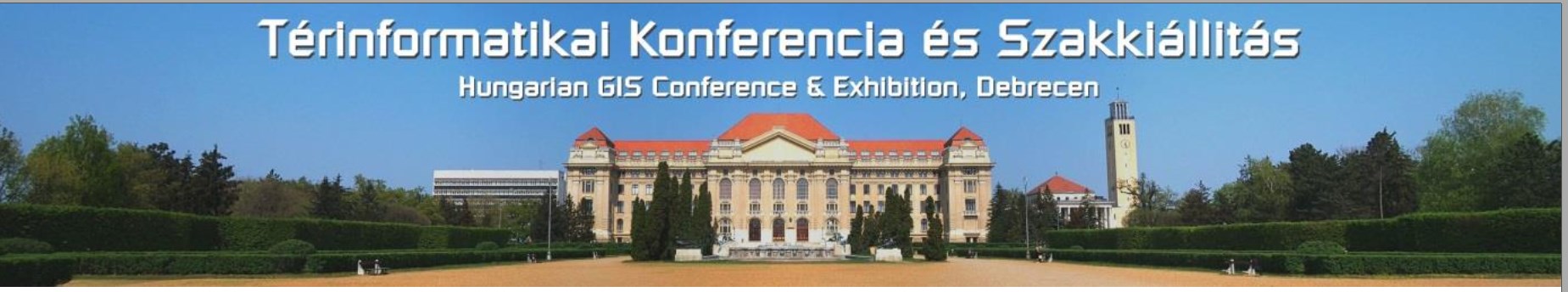 Cikkek beküldésének követelményeiKérjük a kedves szerzőket, hogy a kéziratokat a következő feltételek szerint szíveskedjenek előkészíteni és egy tömörített fájlban (zip; rar) elküldeni Dr. Négyesi Gábor (negyesi.gabor@science.unideb.hu) részére a megjelölt határidőig:Tömörített fájl neve: [szerzo_neve]_GIS[evszam].zip / [szerzo_neve]_GIS[evszam].rarA kéziratok szövege ne tartalmazzon formázást, sem elválasztást!A cikkek hossza ábrákkal együtt max. 8 db B5-ös oldal lehet (kb. 15-16 ezer karakter).Az illusztrációkat külön képfájlokként (jpg; tif), szürkeárnyalatos formában, megfelelő felbontásban kérjük csatolni (az ábrák minőségéért a szerzők a felelősek)Cikkek szerkezeti és tartalmi követelményei:Cím;Szerzők felsorolása: Szerző1 – Szerző2;Beosztás, munkahely, intézmény, e-mail cím;Absztrakt (maximum 900 karakter szóközökkel együtt);Bevezetés;Anyag és módszer;Eredmények;Konklúzió (igény szerint);Köszönetnyilvánítás (ha szükséges);Felhasznált irodalom.ÁbrákAz ábrákat külön fájlokban kérjük csatolni.A fájlok neve az ábra sorszámát jelölje: fig1.jpg; fig2.jpg.Az illusztrációk legyenek szürkeárnyalatosak.A jelmagyarázat legyen jól olvasható.Javasolt a 300 dpi, de az ábrák minőségéért a szerzők a felelősek.Az ábrák javasolt helyét kérjük, hogy tüntessék fel a kéziratban az ábraaláírás beszúrásával, alatta
és fölötte egy-egy üres sor kihagyásával.Ábraaláírások formátuma:
1. ábra A mintaterület elhelyezkedéseAz ábrákra a szövegben számozottan hivatkozzanak.
Az 1. ábrán látható, hogyA vizsgálathoz 36 db terepi mintát gyűjtöttünk egyenletes eloszlásban (2. ábra).
TáblázatokA táblázatok a kézirat megfelelő pontjára legyenek beillesztve.A táblázatok és az ábrák külön számozva szerepeljenek.A táblázatok formázása legyen egyszerű, rácsos.Releváns adatok kiemelése félkövér betűtípussal történjen.A táblázatokra a szövegben számozottan hivatkozzanakA 3. táblázat mutatja a...A legnagyobb értéket (3. táblázat) a C mintavételi pontban mértük.Táblázatok címe a táblázatok fölött helyezkedjen el.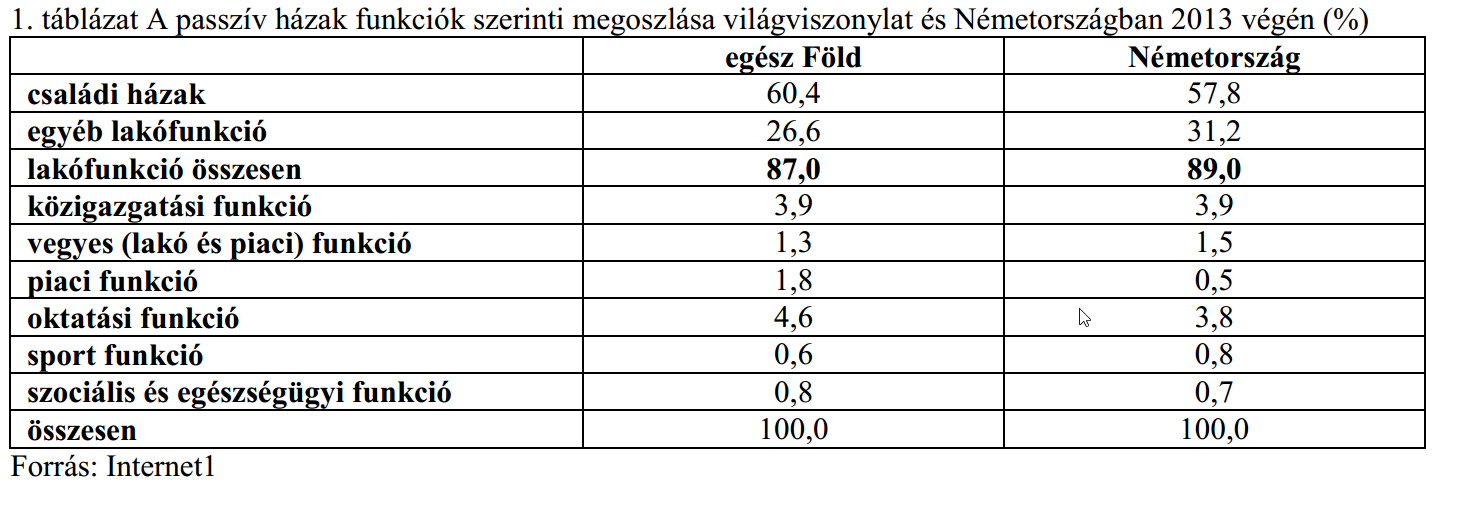 Felhasznált irodalmak
A szövegközi hivatkozásokat zárójelben kérjük feltüntetni a következők szerint:(Nagy 2013), vagy (Gao 1996);Két szerző esetén: (Kiss – Nagy 1997);Három, vagy több szerző esetén: (Szabó et al. 2007; Kiss et al. 2017);Több referencia ugyanabból az évből: (Szabó et al. 2007a; Szabó et al. 2007b);
Ha egy helyen több műre történik hivatkozás, előbb időrendi, majd betűrendi sorrendet
kövessenek.Internetes források: (Internet1)A hivatkozott irodalmak a cikk végén, szerzők szerinti alfabetikus sorrendben, az összes szerző feltüntetésével szerepeljenek.
Folyóiratban megjelent tanulmányok:
Szabó J. – Jakab G. (2013): Vízmosások területi eloszlása a lejtőszög és a kitettség függvényében a Medves-vidéken és a Völgységben. Földrajzi Közlemények, 137(4), pp. 333–343.Könyv:
Enyedi Gy. (2012): Városi világ. Akadémiai Kiadó, Budapest.Könyvben/tanulmánykötetben megjelent fejezet:Makra L. – Gál A. – Vitányi B. (2006): A parlagfű koncentráció és a meteorológiai elemek kapcsolata Szegeden. In: Kókai S. (szerk.) Földrajz és turizmus, Nyíregyházi Főiskola, Nyíregyháza, pp. 233–248.Előadások:
Kimerling, J. (2008): Dotting the Dot Map, California, Prezentation. URL: http://downloads2.esri.com/MappingCenter2007/resources/presentations/Kimerling_2008_UR_Colloquiu m.pdf Letöltés időpontja: 2016. január.Internetes források – ezeket a hivatkozásokat külön, Internet-es források címmel különítsék el:
Internet1 – http://www.vgrdl.de/Arbeitskreis_VGR/tbls/tab.asp?lang=de-DE&tbl=tab14, Letöltés ideje: 2014. február.
A publikálatlan eredmények és személyes közlések ne szerepeljenek az irodalomjegyzékben, de megemlíthetők a szövegben. Ügyeljenek arra, hogy valamennyi szövegközi hivatkozás megjelenjen az irodalomjegyzékben.Köszönjük, hogy a követelmények betartásával segíti munkánkat!‒ a szervezők ‒ 